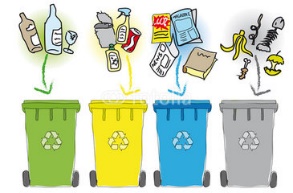 DANS LE LOCAL POUBELLEDANS LE LOCAL POUBELLEDANS LE LOCAL POUBELLEA LA PLONGEDANS LA CUISINE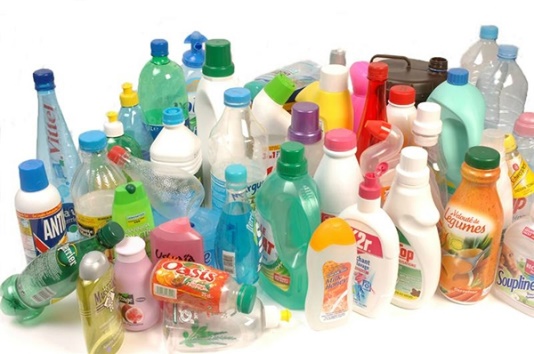 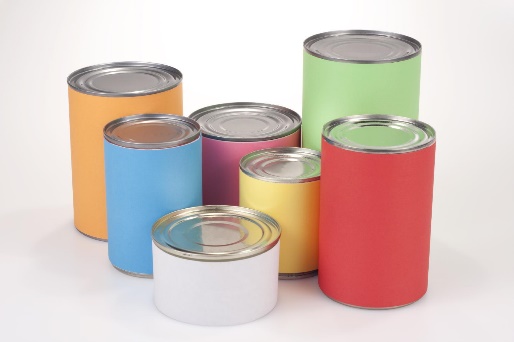 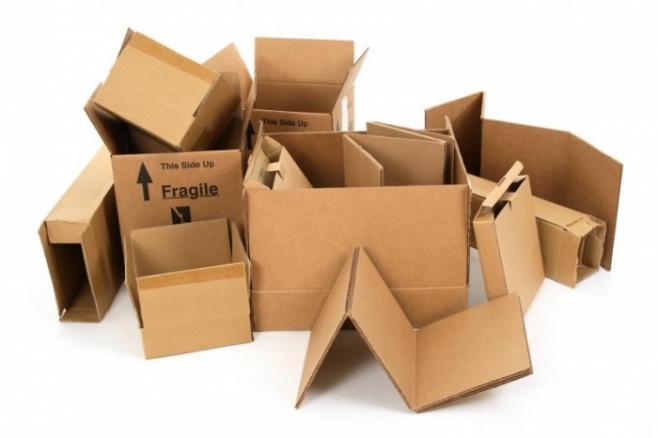 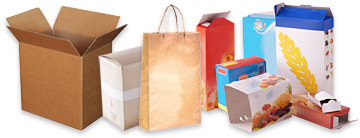 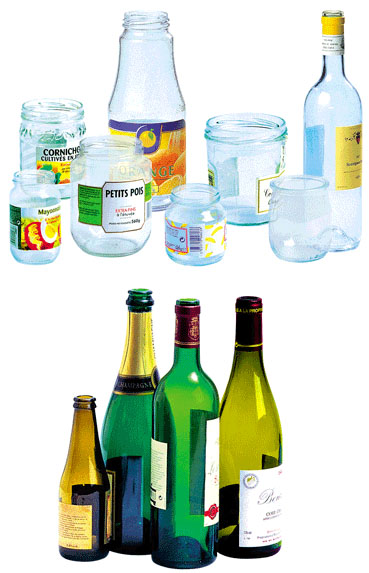 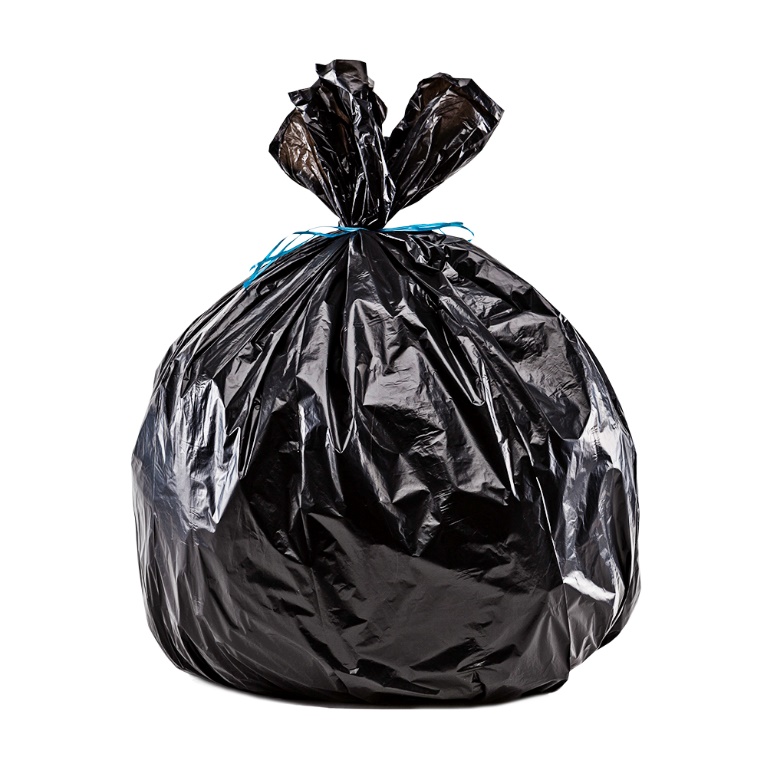 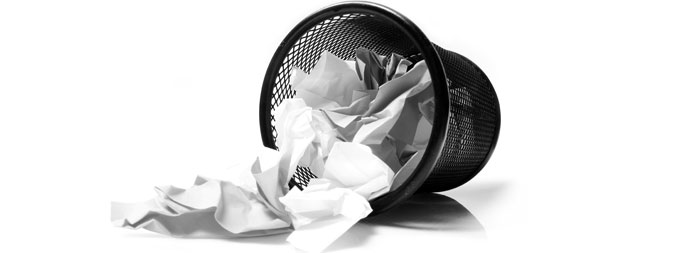 PLASTIQUE ET METAUXCARTON ET EMBALLAGE PAPIERVERREDECHETS DE PLONGEPAPIERS A USAGE UNIQUE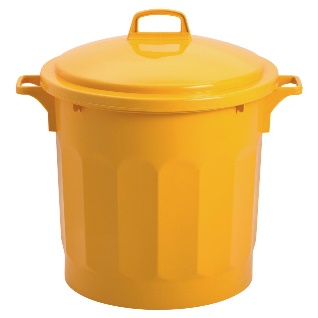 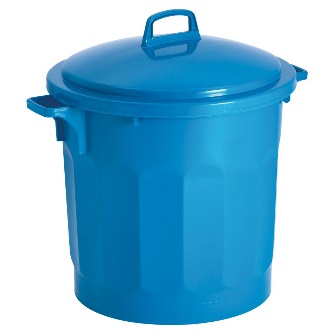 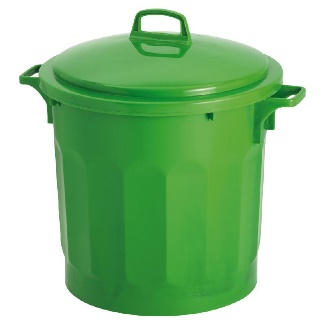 											A L’EXTERIEUR											A L’EXTERIEUR											A L’EXTERIEUR											A L’EXTERIEUR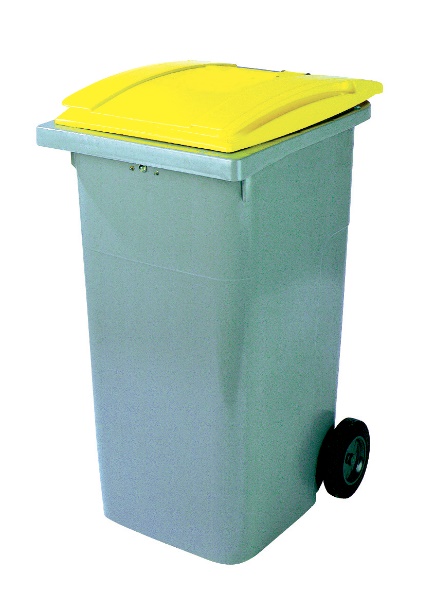 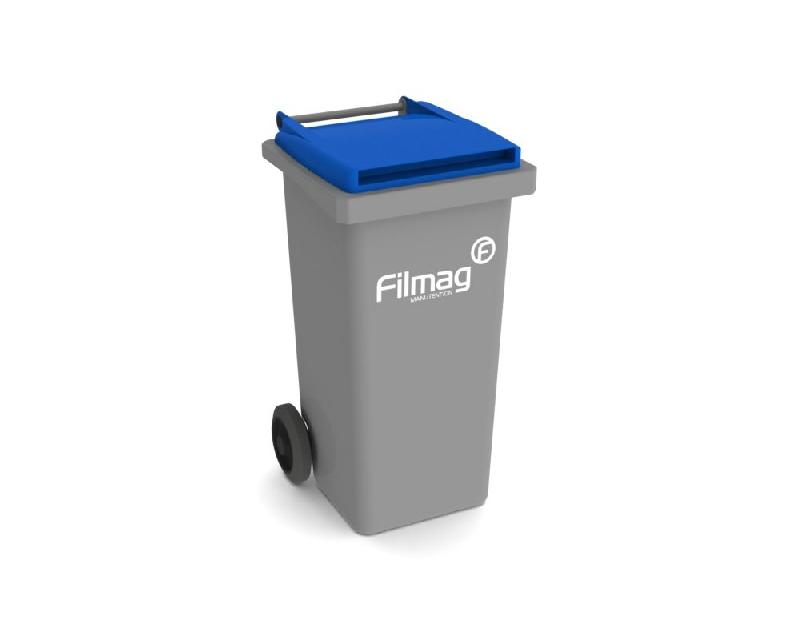 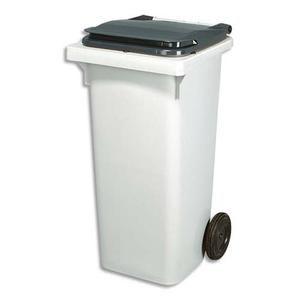 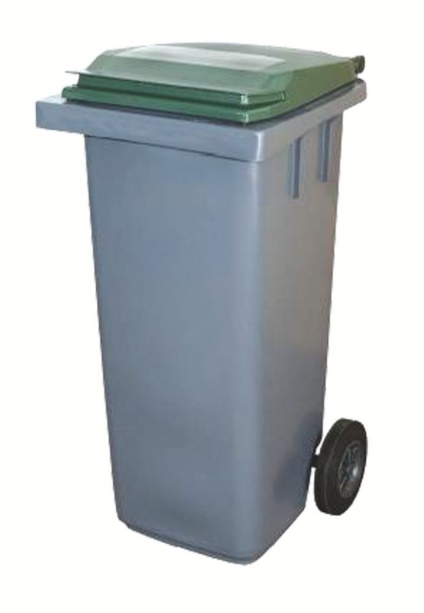 GRAND CONTAINER JAUNEGRAND CONTAINER BLEU2 PETITS CONTAINERS NOIRSGRAND CONTAINER VERT